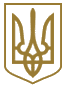 КОНОТОПСЬКА МІСЬКА РАДАЗАКЛАД ПОЗАШКІЛЬНОЇ ОСВІТИКОНОТОПСЬКА МІСЬКА МАЛА АКАДЕМІЯ НАУК УЧНІВСЬКОЇ МОЛОДІвул. Бр. Лузанів, 21, м. Конотоп, Сумська обл., 41615тел. 098-842-10-89, E-mail: konotopman4@gmail.com, Код ЄДРПОУ 38486940МЕРЕЖА ГУРТКІВ Конотопської міської Малої академії наук учнівської молоді№Назви гуртків, інших творчих об'єднаньКількістьКількістьНавчальна програма із зазначенням навчальних рівнів, ким і коли затвердженапримітки№Назви гуртків, інших творчих об'єднаньгуртківвихованцівНавчальна програма із зазначенням навчальних рівнів, ким і коли затвердженаприміткиДослідницько-експериментальний напрямДослідницько-експериментальний напрямДослідницько-експериментальний напрямДослідницько-експериментальний напрямДослідницько-експериментальний напрямДослідницько-експериментальний напрямДослідницько-експериментальний напрямЕкономіка120Навчальна програма з позашкільної освіти дослідницько-експериментального напряму «Економіка». Олех А.П. Початковий, основний та вищий рівні. Затверджено наказом Управління освіти  Конотопської міської ради №378-од від 08.09.2021	               		 Мистецтвознавство та фольклористика330Навчальна програма з позашкільної освіти дослідницько-експериментального напряму «Мистецтвознавство». Сидоренко О.М. Основний рівень. Затверджено наказом Управління освіти  Конотопської міської ради №378-од від 08.09.2021	               Юні мовознавці336Навчальна програма з позашкільної освіти дослідницько-експериментального напряму «Українська мова». Іваненко І.М. Основний рівень. Затверджено наказом Управління освіти  Конотопської міської ради №378-од від 08.09.2021	               Юний географ110Навчальна програма з позашкільної освіти дослідницько-експериментального напряму «Географія та ландшафтознавство». В.А.Ворончук, Н.О. Халупко. Вищий рівень. Затверджено наказом Управління освіти  Конотопської міської ради №378-од від 08.09.2021	               Педагогіка110Навчальна програма з позашкільної освіти дослідницько-експериментального напряму «Педагогіка». Боровець О.В., Лівандовська Л.М. Основний рівень. Затверджено наказом Управління освіти  Конотопської міської ради №378-од від 08.09.2021	               Історія450Навчальна програма з позашкільної освіти дослідницько-експериментального напряму «Історія України». Кудінов Д.В., Оліцький В.О. Основний рівень. Затверджено наказом Управління освіти  Конотопської міської ради №378-од від 08.09.2021	               Релігієзнавство. Історія релігії110Основний рівень. Навчальна програма з позашкільної освіти дослідницько-експериментального напряму «Релігієзнавство».  Основний рівень. Затверджено наказом Управління освіти  Конотопської міської ради №378-од від 08.09.2021	               Юні біологи220Навчальна програма з позашкільної освіти дослідницько-експериментального напряму «Біологія». Спринь О.Б., Мороз Т.С. Основний рівень. Затверджено наказом Управління освіти  Конотопської міської ради №378-од від 08.09.2021	               Юний фізик215Навчальна програма з позашкільної освіти дослідницько-експериментального напряму «Фізика». Лимар В.І., Литвиненко Н.М. Вищий рівень. Затверджено наказом Управління освіти  Конотопської міської ради №378-од від 08.09.2021	               	               Юний математик110Навчальна програма з позашкільної освіти дослідницько-експериментального напряму «Математика». Тимощук А.І. Вищий рівень. Затверджено наказом Управління освіти  Конотопської міської ради №378-од від 08.09.2021	               Англійська мова110Навчальна програма з позашкільної освіти дослідницько-експериментального напряму «Школа юного науковця (англійська мова)». Янцева Н.В. Основний рівень. Затверджено наказом Управління освіти  Конотопської міської ради №378-од від 08.09.2021	               Юний журналіст110Навчальна програма з позашкільної освіти дослідницько-експериментального напряму «Основи журналістики». Чаловська М.В. Основний рівень. Затверджено наказом Управління освіти  Конотопської міської ради №378-од від 08.09.2021	               Психологія110Навчальна програма з позашкільної освіти дослідницько-експериментального напряму «Психологія». Кравець С.Г., Романкова Л.М. Основний рівень. Затверджено наказом Управління освіти  Конотопської міської ради №378-од від 08.09.2021	               Німецька мова115Навчальна програма з позашкільної освіти дослідницько-експериментального напряму «Основи науково-дослідницької діяльності (німецька мова)». Тарарак М. Ю. Вищий рівень. Затверджено наказом Управління освіти  Конотопської міської ради №378-од від 08.09.2021	               Зарубіжна література115Навчальна програма з позашкільної освіти дослідницько-експериментального напряму «Зарубіжна література». Краснящих А.П. Вищий рівень. Затверджено наказом Управління освіти  Конотопської міської ради №378-од від 08.09.2021	               Програмування115Навчальна програма з позашкільної освіти дослідницько-експериментального напряму «Мультимедійні системи, навчальні, ігрові програми. Інтернет-технології та вебдизайн». Єфименко В.В. Початковий, основний та вищий рівні. Затверджено наказом Управління освіти  Конотопської міської ради №378-од від 08.09.2021	               Веб-дизайн115Навчальна програма з позашкільної освіти дослідницько-експериментального напряму «Мультимедійні системи, навчальні, ігрові програми. Інтернет-технології та вебдизайн». Єфименко В.В. Початковий, основний та вищий рівні. Затверджено наказом Управління освіти  Конотопської міської ради №378-од від 08.09.2021	               Усього26301